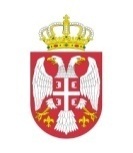 Republika SrbijaNarodna skupštinaOdbor za ustavna pitanja i zakonodavstvoŠESTO JAVNO SLUŠANjE„Promene Ustava Republike Srbije u oblasti pravosuđa“Novi Sad, Žarka Zrenjanina 2, III ulaz, Velika sala ponedeljak, 31. maj 2021. godine  11:30 - 12:00	Registracija učesnika – Pult ispred ulaza u Veliku salu  12:00 - 12:20	Uvodna obraćanja 	Jelena Marinković Radomirović, predsednik Skupštine Grada Novog Sada	Maja Popović, ministar pravde  12:20 - 13:50	Diskusija   13:50 - 14:00	Završna rečJelena Žarić Kovačević, predsednik Odbora za ustavna pitanja i zakonodavstvo